      新 聞 資 料（101.9.28）「中秋慶團員 摩出好味道」　　高雄地檢署與高雄市榮譽觀護人協進會於中秋節前夕，合作辦理「摩出好味道」活動，用創新的思維走出中秋「吃月餅剝柚子」的傳統，改以保健按摩之方式作為活動主軸，活動除有更生人以美妙歌聲及薩克斯風帶動氣氛外，並邀請高雄市盲人福利協進會之曾凱文老師，於現場示範基本按摩手法，指導更生人為同行家屬作貼心按摩，增進彼此親情互動，讓中秋節更行溫馨，留下美麗剪影。    高雄地檢署蔡瑞宗檢察長表示，每逢佳節倍思親，於中秋節前夕舉辦如此饒富意義之活動，邀請更生人及其家屬團聚，讓更生人藉由傾聽視障朋友敘述人生之高低起伏及奮鬥歷程，而獲得不同生命意義之正向啟發，更藉由與家屬間的按摩互動，增進彼此間感情及回饋。高雄市榮譽觀護人協進會理事長王東碧也表示，現場體驗按摩樂趣多多，能珍惜與家人的團聚及互動，更是對受保護管束人將來更生有重要意義。    本次活動即在按摩的拍按聲中熱鬧進行，幸福的笑語也洋溢在每位參與者的臉上，對更生人而言，「摩出好味道」只是一個開始，走出好人生更是一個持續努力的目標。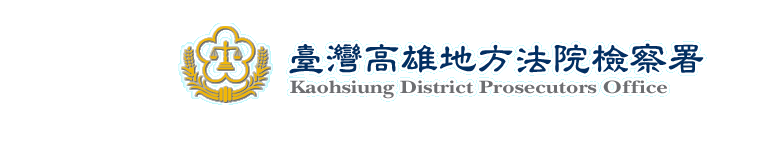 